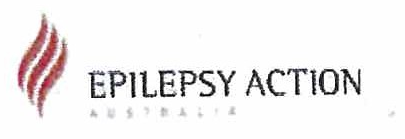 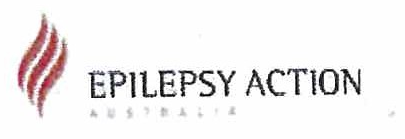 Plan prepared by ______________ in consultation with __________________________. Date:NOTE: Information can only be viewed as accurate at the time of development. If situation changes a new seizure management plan is highly recommended.Student name: _________________________________Emergency ContactsEmergency ContactsEmergency ContactsRelationshipNamePhone NumbersFatherMotherSpecialistDATE OF SEIZURETIMEDURATIONDESCRIPTION